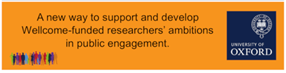 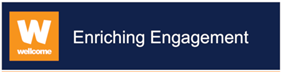 ENRICHING ENGAGEMENT: Case for Support  Total length must not exceed 5 pages (excluding the data privacy notice). Font size must be 12pt or higher. Text boxes on this form will auto-expand as you fill them.    This Case for Support is to provide an overview of the proposal and details on aspects that are particularly key to the planning of a Public Engagement with Research (PER) project.  Applicants* will be invited to discuss their proposal in more depth with the funding panel. Please read the Application Guidance here before completing this form. It is your responsibility to confirm all costs with your department; all staff costs (except for casual workers) should be calculated using the X5 costing tool.*For all applications that are eligible and in scope. However, if the number of applications is greater than expected, shortlisting may need to take place before the panels.ABOUT YOUR MAIN WELLCOME RESEARCH AWARD/ GRANT FOR WHICH YOU ARE REQUESTING ENRICHING ENGAGEMENT FUNDING (this information is in your Wellcome Grant Letter) ABOUT YOUR PROPOSED PUBLIC ENGAGEMENT WITH RESEARCH (PER) PROJECT FOR ENRICHING ENGAGEMENT (which must relate directly to your research award/ grant above) 
PLANNING YOUR PER PROJECT                         (Bullet point format is welcome)EVALUATION As this is a Pilot scheme, which may also influence Wellcome’s future engagement funding strategies, evaluation is key. As such, you will be contacted by internal or external evaluators to take part in evaluation activities; your participation is voluntary.DATA SHARING NOTICEThe University of Oxford are committed to safeguarding your personal information in accordance with data protection law.The Enriching Engagement team will use your information for the administration of your proposal throughout the grants process. In addition to internal staff, we will also share the information within your proposal with external panel members; the external evaluators who have been commissioned by the Enriching Engagement team; and with the funder, Wellcome. Summaries of funded projects will be shared through external communication channels.I consent to sharing the information in my proposal as described in the data sharing notice above       NAME OF PI – main Wellcome GrantTITLE OF MAIN WELLCOME RESEARCH AWARD/ GRANTTYPE/ NAME OF WELLCOME RESEARCH AWARD/ GRANT START & END DATEWELLCOME GRANT REFERENCE (13 characters)BRIEF SUMMARY OF MAIN AWARDBRIEF SUMMARY OF MAIN AWARDENRICHING ENGAGEMENTPER PROJECT TITLEARE YOU APPLYING FOR A:Small Award (£10k - £40k)                         Large Award (£50k - £100k)                        ENRICHING ENGAGEMENT applicantsNAME OF PINAME OF PROJECT LEAD, if different to the abovePER PROJECT TEAMInclude details of other key team members NOT already listed on the IRAMS application form.PREVIOUS PER FUNDINGHas the Enriching Engagement PI and/or Project Lead held a public engagement grant or funding before? If so, please provide brief details.BRIEF DESCRIPTION OF PER PROJECTBRIEF DESCRIPTION OF PER PROJECTLarge Award proposals for scaling-up and enhancing either a) a scoped and piloted project or b) an existing activity/ project. FOR LARGE AWARDS ONLY – please provide further details of the original activity (please refer to the application guidelines on the information required).Large Award proposals for scaling-up and enhancing either a) a scoped and piloted project or b) an existing activity/ project. FOR LARGE AWARDS ONLY – please provide further details of the original activity (please refer to the application guidelines on the information required).FUNDING PANELWe expect all eligible applications to be invited to discuss their proposals at a funding panel ; please note which date(s) you can attend.Tuesday 5 October 2021                            Monday 18 October 2021                        Comments:                     PUBLICS & PARTNERSWho are your target publics? Why? How will you reach them? If applicable, provide more details on your partners. Why are you working with them?PUBLICS & PARTNERSWho are your target publics? Why? How will you reach them? If applicable, provide more details on your partners. Why are you working with them?ENGAGEMENT PURPOSEWhy are you aiming to target these groups? Is it to:ENGAGEMENT PURPOSEWhy are you aiming to target these groups? Is it to:Inform & Inspire the Public about the research                     Consult & Listen to Public Views about the research            Partner & Collaborate with the Public about the research  PROJECT TIMELINEPlease outline the key stages of your project. For each, address what will be done, when, and the key people who will be involved in making that happen.PROJECT TIMELINEPlease outline the key stages of your project. For each, address what will be done, when, and the key people who will be involved in making that happen.EXPERIENCESWhat will the public see, do and gain?What will researchers see, do and gain?EXPERIENCESWhat will the public see, do and gain?What will researchers see, do and gain?CHANGE/ BENEFITS (OUTCOMES)What difference will your PER project make?For the PublicCHANGE/ BENEFITS (OUTCOMES)What difference will your PER project make?For the Research; for ResearchersCHANGE/ BENEFITS (OUTCOMES)What difference will your PER project make?Other outcomes (e.g. for Partners)ADDITIONAL COMMENTS IN SUPPORT OF YOUR APPLICATION (optional)This can include more detail on your proposed budget and its justification, where you think this is warranted.ADDITIONAL COMMENTS IN SUPPORT OF YOUR APPLICATION (optional)This can include more detail on your proposed budget and its justification, where you think this is warranted.